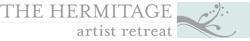 MEDIA CONTACTSu Byron; subyron@verizon.netHermitage Artist Retreat PresentsFridays @ 5“The Decaying Frame”With Filmmaker Bill Morrison“What’s Blooming Now”With Multimedia Artist Laurie OlinderFriday, March 15, 5 p.m. at the HermitageTwo artists whose work has appeared at the Museum of Modern Art and Carnegie Hall will present insights on their art.(Sarasota County) The Hermitage Artist Retreat’s Fridays @ 5 series continues with filmmaker Bill Morrison who will present excerpts from his extensive filmography in a program entitled, “The Decaying Frame,” March 15, 5 p.m., in the Palm House at the Hermitage Artist Retreat. In “What’s Blooming Now?”  also on March 15, at 5 p.m., in the Palm House, multimedia artist Laurie Olinder will present images of an installation of pattern and floral-inspired paintings and textiles. Reservations for these free programs are required and can be requested at www.HermitageArtistRetreat.org. For more information about the Hermitage, visit www.HermitageArtistRetreat.org.In “The Decaying Frame: Time Made Visible,” renowned filmmaker Bill Morrison presents excerpts from his extensive filmography. Morrison’s films typically source rare archival footage in which long-forgotten, and sometimes deteriorated, imagery is reframed as part of a collective mythology. His work has been recognized with the Alpert Award, Creative Capital Award, a Smithsonian Ingenuity Award, and a Critics’ Choice Award, among many other recognitions. He was honored with a Guggenheim Fellowship, and offered a mid-career retrospective at MoMA. Additionally, Morrison has collaborated with the some of the most celebrated musicians and composers of our time, including John Adams, Philip Glass, Vijay Iyer, Kronos Quartet, David Lang, Steve Reich and Julia Wolfe.In “What’s Blooming Now,” multimedia artist, photographer and textile designer Laurie Olinder will present images of an installation of pattern- and floral-inspired paintings and textiles. She will also show images of her immersive visualscape projections for “Spinning,” a musical work composed by MacArthur Fellow, Julia Wolfe. Olinder is a founding member of New York's Ridge Theater and has been recognized with an OBIE Award, a New York Dance and Performance "Bessie" Award and an Elliot Norton Award for Outstanding Design in the Theater. She has designed projections for numerous contemporary composers and performers, including John Adams, The Brooklyn Youth Chorus, The Brooklyn Philharmonic, Philip Glass, Michael Gordon, Henryk Gorecki, the Kronos Quartet, David Lang and Julia Wolfe. Her work has been shown at noted performance venues, including ART, BAM, Carnegie Hall, Lincoln Center, and MASS MoCA.Patricia Caswell, Hermitage co-founder and program director says, “Before and after the program, audience members are invited to browse through the newly renovated Palm House’s visual and performance spaces, made possible in part, by funding from PGT Industries, The Selby Foundation, and Bayfront Builders. We will take this occasion to thank them and celebrate the generosity that has made the Palm house more professional for our artists, and more welcoming for audiences.”Award-winning creators of all artistic disciplines are invited to live and work at the Hermitage Artist Retreat in Englewood. During their residencies, they share their talents with the community. Some programs are on the beach; others are in the Palm House. Whether a program is indoors or outdoors, attendees are invited to stay and enjoy the beach afterwards. The Hermitage Artist Retreat Palm House is located at 6630 Manasota Key Road in Englewood. Executive director Bruce Rodgers explains that these cultural gatherings exist to give the community the rare opportunity to interact with celebrated authors, poets, artists, composers and performers from around the world. “Artists who are invited to be at the Hermitage are asked to give free programs for the community during their stay with us.” He adds that, in addition to programs at the Hermitage, many artists also participate in free outreach programs at area schools, colleges, and in collaboration with regional cultural organizationsAll programs are subject to change. Please check the Hermitage website or Facebook page for updated program status. The Hermitage Artist Retreat is located at 6630 Manasota Key Road in Englewood. For more information about Fridays @ 5 or the Hermitage, visit www.HermitageArtistRetreat.org. About the Hermitage Artist Retreat: The Hermitage is a nonprofit artist retreat located in Englewood, Sarasota County, Florida. It invites accomplished artists in all disciplines for residencies on its beachfront campus which is on the National Register of Historic Places. Its artists, who are asked to interact with the community, touch thousands of Gulf Coast residents and visitors with unique and inspiring programs. Hermitage fellows have included Pulitzer, Tony, Emmy, Grammy and MacArthur Fellowship award winners. The Hermitage awards the $30,000 Greenfield Prize for a new work of art, and the Aspen Music Festival awards the annual Hermitage Prize in Composition. For more information about The Hermitage Artist Retreat, visit www.HermitageArtistRetreat.org.The Hermitage is supported by:Hermitage programs are supported, in part, by philanthropist Gerri Aaron; by an award from the National Endowment for the Arts; by Sarasota County Tourist Development Tax Revenues; and by the Department of State, Division of Cultural Affairs, the Florida Council of Arts and Culture and the State of Florida (Section 286.25 Florida Statutes).